DUAL STATUS REQUEST FORM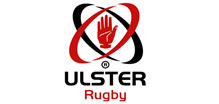 Senior Team Making Request:Date of Request:Match Details:Team A:                                          Team B:                                  Date of Match:Team A:                                          Team B:                                  Date of Match:Player Requested:Name:Club:Playing Position:Reasons for Request:  (please be specific)Signed on behalf of Senior Club:Signature:Print Name:Dual Status Players Club giving permission to play:Signature:Print Name:Dual Status Players Club giving permission to play:Club Position:Print Name:NOTE: Please complete this form and return to paul.whittem@ulsterrugby.com at least 48 hours prior to the match. The person signing the form must be the Club Honorary Secretary or person responsible for making the request. The players own club may email Paul Whitten directly giving permission for the player’s release. This form must be used before consideration will be given to permit Dual Status.